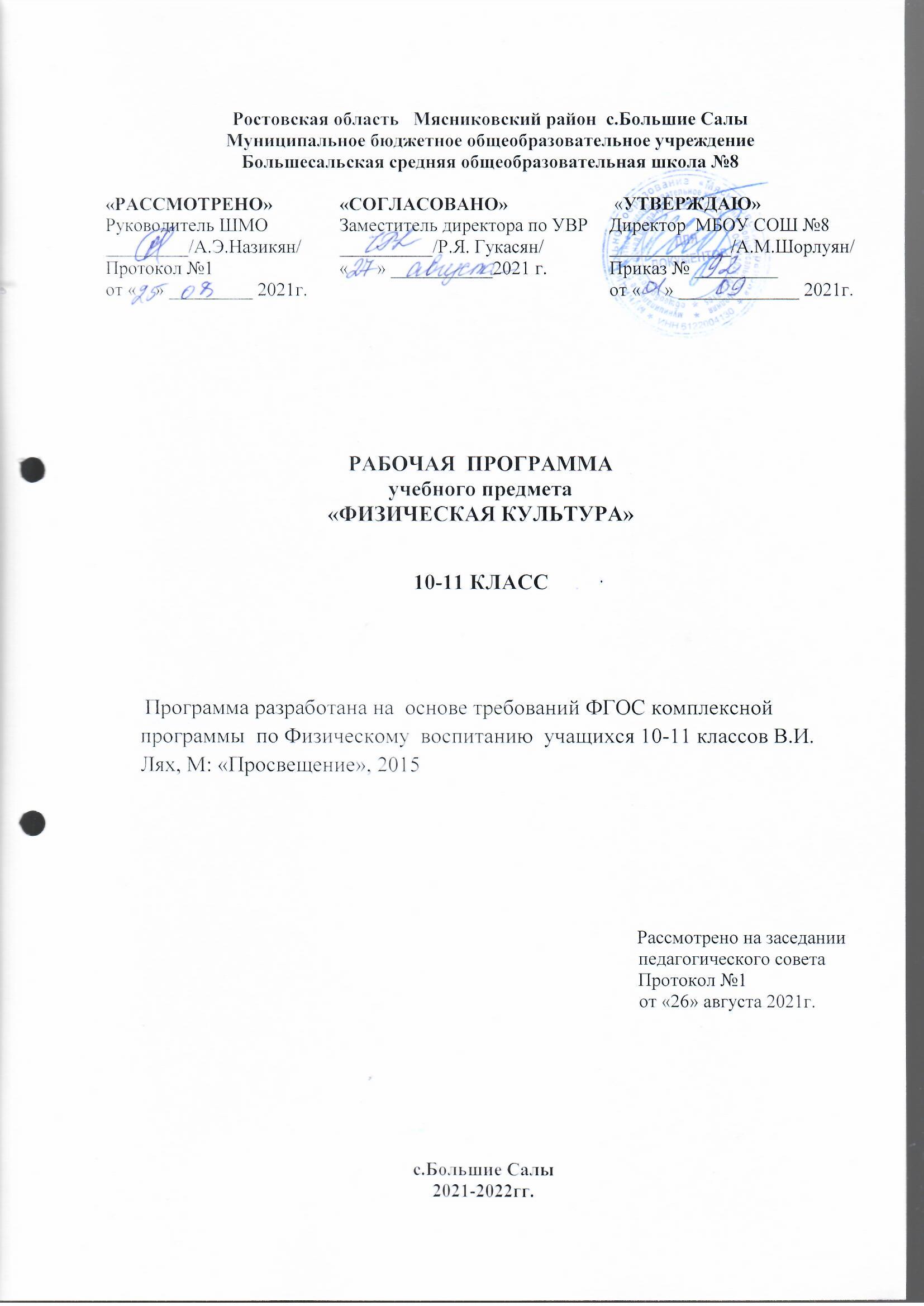 ПЛАНИРУЕМЫЕ РЕЗУЛЬТАТЫ ИЗУЧЕНИЯ ПРЕДМЕТА ФИЗИЧЕСКАЯ КУЛЬТУРА      В этом разделе представлены результаты освоения программного материала по предмету «Физическая культура», которые должны демонстрировать школьники по завершении обучения в старшей школе.Личностные результаты освоения курса:- российскую гражданскую идентичность, патриотизм, уважение к своему народу, чувства ответственности перед Родиной, гордости за свой край, свою Родину, прошлое и настоящее многонационального народа России, уважение государственных символов (герб, флаг, гимн);- гражданскую позицию как активного и ответственного члена российского общества, осознающего свои конституционные права и обязанности, уважающего закон и правопорядок, обладающего чувством собственного достоинства, осознанно принимающего традиционные национальные и общечеловеческие гуманистические и демократические ценности;- готовность к служению Отечеству, его защите;- сформированность мировоззрения, соответствующего современному уровню развития науки и общественной практики, основанного на диалоге культур, а также различных форм общественного сознания, осознание своего места в поликультурном мире;- сформированность основ саморазвития и самовоспитания в соответствии с общечеловеческими ценностями и идеалами гражданского общества; готовность и способность к самостоятельной, творческой и ответственной деятельности;- толерантное сознание и поведение в поликультурном мире, готовность и способность вести диалог с другими людьми, достигать в нем взаимопонимания, находить общие цели и сотрудничать для их достижения, способность противостоять идеологии экстремизма, национализма, ксенофобии, дискриминации по социальным, религиозным, расовым, национальным признакам и другим негативным социальным явлениям;- навыки сотрудничества со сверстниками, детьми младшего возраста, взрослыми в образовательной, общественно полезной, учебно-исследовательской, проектной и других видах деятельности;- нравственное сознание и поведение на основе усвоения общечеловеческих ценностей;- готовность и способность к образованию, в том числе самообразованию, на протяжении всей жизни; сознательное отношение к непрерывному образованию как условию успешной профессиональной и общественной деятельности;- эстетическое отношение к миру, включая эстетику быта, научного и технического творчества, спорта, общественных отношений;- принятие и реализацию ценностей здорового и безопасного образа жизни, потребности в физическом самосовершенствовании, занятиях спортивно-оздоровительной деятельностью, неприятие вредных привычек: курения, употребления алкоголя, наркотиков;- бережное, ответственное и компетентное отношение к физическому и психологическому здоровью, как собственному, так и других людей, умение оказывать первую помощь;- осознанный выбор будущей профессии и возможностей реализации собственных жизненных планов; отношение к профессиональной деятельности как возможности участия в решении личных, общественных, государственных, общенациональных проблем;- сформированность экологического мышления, понимания влияния социально-экономических процессов на состояние природной и социальной среды; приобретение опыта эколого-направленной деятельности;- ответственное отношение к созданию семьи на основе осознанного принятия ценностей семейной жизни.Личностные результаты в сфере отношений обучающихся к себе, к своему здоровью, к познанию себя:- ориентация обучающихся на достижение личного счастья, реализацию позитивных жизненных перспектив, инициативность, креативность, готовность и способность к личностному самоопределению, способность ставить цели и строить жизненные планы;- готовность и способность обеспечить себе и своим близким достойную жизнь в процессе самостоятельной, творческой и ответственной деятельности;- готовность и способность обучающихся к отстаиванию личного достоинства, собственного мнения, готовность и способность вырабатывать собственную позицию по отношению к общественно-политическим событиям прошлого и настоящего на основе осознанияосмысления истории, духовных ценностей и достижений нашей страны;- готовность и способность обучающихся к саморазвитию и самовоспитанию в соответствии с общечеловеческими ценностями и идеалами гражданского общества, потребность в физическом самосовершенствовании, занятиях спортивно-оздоровительной деятельностью;- принятие и реализация ценностей здорового и безопасного образа жизни, бережное, ответственное и компетентное отношение к собственному физическому и психологическому здоровью;- неприятие вредных привычек: курения, употребления алкоголя, наркотиков.Личностные результаты в сфере отношений обучающихся к России как к Родине (Отечеству):- российская идентичность, способность к осознанию российской идентичности в поликультурном социуме, чувство причастности к историко-культурной общности российского народа и судьбе России, патриотизм, готовность к служению Отечеству, его защите;- уважение к своему народу, чувство ответственности перед Родиной, гордости за свой край, свою Родину, прошлое и настоящее многонационального народа России, уважение к государственным символам (герб, флаг, гимн);- формирование уважения к русскому языку как государственному языку Российской Федерации, являющемуся основой российской идентичности и главным фактором национального самоопределения;- воспитание уважения к культуре, языкам, традициям и обычаям народов, проживающих в Российской Федерации.Личностные результаты в сфере отношений обучающихся к закону, государству и к гражданскому обществу:- гражданственность, гражданская позиция активного и ответственного члена российского общества, осознающего свои конституционные права и обязанности, уважающего закон и правопорядок, осознанно принимающего традиционные национальные и общечеловеческие гуманистические и демократические ценности, готового к участию в общественной жизни;- признание неотчуждаемости основных прав и свобод человека, которые принадлежат каждому от рождения, готовность к осуществлению собственных прав и свобод без нарушения прав и свобод других лиц, готовность отстаивать собственные права и свободы человека и гражданина согласно общепризнанным принципам и нормам международного права и в соответствии с Конституцией Российской Федерации, правовая и политическая грамотность;- мировоззрение, соответствующее современному уровню развития науки и общественной практики, основанное на диалоге культур, а также различных форм общественного сознания, осознание своего места в поликультурном мире;- понимание ценностей демократии и социальной солидарности, готовность к договорному регулированию отношений в группе или социальной организации;- готовность обучающихся к конструктивному участию в принятии решений, затрагивающих их права и интересы, в том числе в различных формах общественной самоорганизации, самоуправления, общественно значимой деятельности;- приверженность идеям интернационализма, дружбы, равенства, взаимопомощи народов; воспитание уважительного отношения к национальному достоинству людей, их чувствам, религиозным убеждениям;- готовность обучающихся, противостоять идеологии экстремизма, национализма, ксенофобии; коррупции; дискриминации по социальным, религиозным, расовым, национальным признакам и другим негативным социальным явлениям.Личностные результаты в сфере отношений обучающихся с окружающими людьми:- нравственное сознание и поведение на основе усвоения общечеловеческих ценностей, толерантного сознания и поведения в поликультурном мире, готовности и способности вести диалог с другими людьми, достигать в нем взаимопонимания, находить общие цели и сотрудничать для их достижения;- принятие гуманистических ценностей, осознанное, уважительное и доброжелательное отношение к другому человеку, его мнению, мировоззрению;- способность к сопереживанию и формирование позитивного отношения к людям, в том числе к лицам с ограниченными возможностями здоровья и инвалидам; бережное, ответственноекомпетентное отношение к физическому и психологическому здоровью других людей, умение оказывать первую помощь;- формирование выраженной в поведении нравственной позиции, в том числе способности к сознательному выбору добра, нравственного сознания и поведения на основе усвоения общечеловеческих ценностей и нравственных чувств (чести, долга, справедливости, милосердиядружелюбия);- развитие компетенций сотрудничества со сверстниками, детьми младшего возраста, взрослыми в образовательной, общественно полезной, учебно-исследовательской, проектной и других видах деятельности.Личностные результаты в сфере физического, психологического, социального и академического благополучия обучающихся:физическое, эмоционально-психологическое, социальное благополучие обучающихся в жизни образовательной организации, ощущение детьми безопасности и психологического комфорта, информационной безопасности.Метапредметные результаты освоения курса должны отражать:- умение самостоятельно определять цели деятельности и составлять планы деятельности; самостоятельно осуществлять, контролировать и корректировать деятельность; использовать все возможные ресурсы для достижения поставленных целей и реализации планов деятельности; выбирать успешные стратегии в различных ситуациях;- умение продуктивно общаться и взаимодействовать в процессе совместной деятельности, учитывать позиции других участников деятельности, эффективно разрешать конфликты;- владение навыками познавательной, учебно-исследовательской и проектной деятельности, навыками разрешения проблем; способность и готовность к самостоятельному поиску методов решения практических задач, применению различных методов познания;- готовность и способность к самостоятельной информационно-познавательной деятельности, владение навыками получения необходимой информации из словарей разных типов, умение ориентироваться в различных источниках информации, критически оценивать и интерпретировать информацию, получаемую из различных источников;- умение использовать средства информационных и коммуникационных технологий (далее - ИКТ) в решении когнитивных, коммуникативных и организационных задач с соблюдением требований эргономики, техники безопасности, гигиены, ресурсосбережения, правовых и этических норм, норм информационной безопасности;- умение определять назначение и функции различных социальных институтов;- умение самостоятельно оценивать и принимать решения, определяющие стратегию поведения, с учетом гражданских и нравственных ценностей;- владение языковыми средствами - умение ясно, логично и точно излагать свою точку зрения, использовать адекватные языковые средства;- владение навыками познавательной рефлексии как осознания совершаемых действий и мыслительных процессов, их результатов и оснований, границ своего знания и незнания, новых познавательных задач и средств их достижения.Регулятивные универсальные учебные действия.  Выпускник научится:- самостоятельно определять цели, задавать параметры и критерии, по которым можно определить, что цель достигнута;- оценивать возможные последствия достижения поставленной цели в деятельности, собственной жизни и жизни окружающих людей, основываясь на соображениях этики и морали;- ставить и формулировать собственные задачи в образовательной деятельности и жизненных ситуациях;- оценивать ресурсы, в том числе время и другие нематериальные ресурсы, необходимые для достижения поставленной цели;- выбирать путь достижения цели, планировать решение поставленных задач, оптимизируя материальные и нематериальные затраты;- организовывать эффективный поиск ресурсов, необходимых для достижения поставленной цели;- сопоставлять полученный результат деятельности с поставленной заранее целью.Познавательные универсальные учебные действия. Выпускник научится:- искать и находить обобщенные способы решения задач, в том числе, осуществлять развернутый информационный поиск и ставить на его основе новые (учебные и познавательные) задачи;- критически оценивать и интерпретировать информацию с разных позиций, распознавать и фиксировать противоречия в информационных источниках;- использовать различные модельно-схематические средства для представления существенных связей и отношений, а также противоречий, выявленных в информационных источниках;- находить и приводить критические аргументы в отношении действий и суждений другого; спокойно и разумно относиться к критическим замечаниям в отношении собственного суждения, рассматривать их как ресурс собственного развития;- выходить за рамки учебного предмета и осуществлять целенаправленный поиск возможностей для широкого переноса средств и способов действия;- выстраивать индивидуальную образовательную траекторию, учитывая ограничения со стороны других участников и ресурсные ограничения;- менять и удерживать разные позиции в познавательной деятельности.Коммуникативные универсальные учебные действия Выпускник научится:- осуществлять деловую коммуникацию как со сверстниками, так и со взрослыми (как внутри образовательной организации, так и за ее пределами), подбирать партнеров для деловой коммуникации исходя из соображений результативности взаимодействия, а не личных симпатий;- при осуществлении групповой работы быть как руководителем, так и членом команды в разных ролях (генератор идей, критик, исполнитель, выступающий, эксперт и т.д.);- координировать и выполнять работу в условиях реального, виртуального и комбинированного взаимодействия;- развернуто, логично и точно излагать свою точку зрения с использованием адекватных (устных и письменных) языковых средств; распознавать конфликтогенные ситуации и предотвращать конфликты до их активной фазы, выстраивать деловую и образовательную коммуникацию, избегая личностных оценочных суждений.Предметные результаты характеризуют опыт учащихся в двигательной деятельности, который приобретается и закрепляется в процессе освоения учебного предмета «Физическая культура». Приобретаемый опыт проявляется в знаниях и способах двигательной деятельности, умениях творчески их применять при решении практических задач, связанных с организацией и проведением самостоятельных занятий физической культурой:- знания по истории и развитию спорта и олимпийского движения, о положительном их влиянии на укрепление мира и дружбы между народами;- знание основных направлений развития физической культуры в обществе, их целей, задачформ организации;- знания о здоровом образе жизни, его связи с укреплением здоровья и профилактикой вредных привычек, о роли и месте физической культуры в организации здорового образа жизни;- умение оказывать помощь занимающимся при освоении новых двигательных действий, корректно объяснять и объективно оценивать технику их выполнения- способность проявлять дисциплинированность и уважительное отношение к сопернику в условиях игровой и соревновательной деятельности, соблюдать правила игры и соревнований;- способность преодолевать трудности, выполнять учебные задания по технической и физической подготовке в полном объеме;- способность организовывать самостоятельные занятия физической культурой разной направленности, обеспечивать безопасность мест занятий, спортивного инвентаря и оборудования, спортивной одежды;- способность вести наблюдения за динамикой показателей физического развития и осанки, объективно оценивать их, соотнося с общепринятыми нормами и представлениями.- способность интересно и доступно излагать знания о физической культуре, грамотно пользоваться понятийным аппаратом;- способность осуществлять судейство соревнований по одному из видов спорта, владеть информационными жестами судьи.- способность отбирать физические упражнения по их функциональной направленности, составлять из них индивидуальные комплексы для оздоровительной гимнастики и физической подготовки;- способность проводить самостоятельные занятия по освоению новых двигательных действий и развитию основных физических качеств, контролировать и анализировать эффективность этих занятий.Двигательные умения, навыки и способности:В метании на дальность и на меткость: метать различные по массе и форме снаряды (гранату, утяжеленные малые мячи, резиновые палки и др.) с места и с полного разбега (12 -15 м) с использованием четырехшажного варианта бросковых шагов; метать различные по массеформе снаряды в горизонтальную цель 2,5x2,5 м с 10-12 м (девушки) и 15-25 м (юноши); метать теннисный мяч в вертикальную цель 1х1м с 10 м (девушки) и с 15-20 м (юноши).В гимнастических и акробатических упражнениях: выполнять комбинацию из пяти элементов на брусьях или перекладине (юноши), на бревне или разновысоких брусьях (девушки); выполнять опорный прыжок ноги врозь через коня в длину высотой 115-125 см (юноши); выполнять акробатическую комбинацию из пяти элементов, включающую длинный кувырок через препятствие на высоте до 90 см, стойку на руках, переворот боком и другие ранее освоенные элементы (юноши), и комбинацию из пяти ранее освоенных элементов (девушки); В спортивных играх: демонстрировать и применять в игре или в процессе выполнения специально созданного комплексного упражнения основные технико-тактические действия спортивных игр.Физическая подготовленность: соответствовать, как минимум, среднему уровню показателей развития физических способностей, с учетом региональных условий и индивидуальных возможностей учащихся.Способы физкультурно-оздоровительной деятельности: использовать различные виды физических упражнений с целью самосовершенствования, организации досуга и здорового образа жизни; осуществлять коррекцию недостатков физического развития; проводить самоконтроль и саморегуляцию физических и психических состояний.Способы спортивной деятельности: участвовать в соревновании по легкоатлетическомучетырехборью: бег 100 м, прыжок в длину или высоту, метание мяча, бег на выносливость; осуществлять соревновательную деятельность по одному из видов спорта.Правила поведения на занятиях физическими упражнениями: согласовывать свое поведение с интересами коллектива; при выполнении упражнений критически оценивать собственные достижения, поощрять товарищей, имеющих низкий уровень физической подготовленности; сознательно тренироваться и стремиться к возможно лучшему результату на соревнованиях.В результате изучения учебного предмета «Физическая культура» на уровне среднего общего образования.Физическая культура и здоровый образ жизниСовременные оздоровительные системы физического воспитания и их роль вформировании здорового образа жизни, сохранении творческой активности и долголетия, предупреждении профессиональных заболеваний и вредных привычек, поддержании репродуктивной функции.Оздоровительные мероприятия по восстановлению организма и повышению работоспособности: гимнастика при занятиях умственной и физической деятельностью; сеансы аутотренинга, релаксации и самомассажа, банные процедуры.Система индивидуальных занятий оздоровительной и тренировочной направленности, основы методики их организации и проведения, контроль и оценка эффективности занятий.Особенности соревновательной деятельности в массовых видах спорта; правила организации и проведения соревнований, обеспечение безопасности, судейство.Формы организации занятий физической культурой.Государственные требования к уровню физической подготовленности населения при выполнении нормативов Всероссийского физкультурно-спортивного комплекса «Готов к труду и обороне» (ГТО).Современное состояние физической культуры и спорта в России.Основы законодательства Российской Федерации в области физической культуры, спорта, туризма, охраны здоровья.Физкультурно-оздоровительная деятельностьОздоровительные системы физического воспитания.Современные фитнес-программы, направленные на достижение и поддержание оптимального качества жизни, решение задач формирования жизненно необходимых и спортивно ориентированных двигательных навыков и умений.Индивидуально ориентированные здоровьесберегающие технологии: гимнастика при умственной и физической деятельности; комплексы упражнений адаптивной физической культуры; оздоровительная ходьба и бег.Физическое совершенствованиеСовершенствование техники упражнений базовых видов спорта: акробатические и гимнастические комбинации (на спортивных снарядах); бег на короткие, средние и длинные дистанции; прыжки в длину и высоту с разбега; метание гранаты; технические приемы и командно-тактические действия в командных (игровых) видах; техническая и тактическая подготовка в национальных видах спорта.Прикладная физическая подготовка: полосы препятствий; кросс по пересеченной местности.СОДЕРЖАНИЕ КУРСА      Содержание данной программы предназначено для обучающихся основной и подготовительной медицинских групп.Программный материал включает разделы; подвижные игры, спортивные игры, легкая атлетика. Каждый из разделов программы имеет свои задачи, которые решаются в результате учебной деятельности. Программный материал усложняется по разделам каждый год за счет увеличения сложности элементов на базе ранее пройденных. Теоретические основы знаний о физической культуре отрабатываются в ходе освоения конкретных технических навыков и умений, развития двигательных способностей.разделе «Спортивные игры» продолжается углубленное изучение спортивных игр, закрепляются и совершенствуются ранее усвоенные элементы техники владения мячом, ракеткой.Раздел «Гимнастика» Гимнастические упражнения, включенные в программу старших классов, направлены,прежде всего, на развитие силы, силовой и скоростной выносливости различных групп мышц.В разделе «Легкая атлетика» усиливается акцент на дальнейшее развитие выносливости, скоростно-силовых, скоростных и координационных способностей. Увеличивается длина спринтерских дистанций, время длительного бега, длина разбега и количество способов в прыжках и метаниях.На уроках физической культуры целесообразно опираться на межпредметные связи. В старших классах необходимо устанавливать и углублять связи с анатомией и физиологией, физикой, математикой и другими предметами.Два раза в год во всех классах проводится диагностика физической подготовленности обучающихся для определения текущего (рубежного) уровня физической подготовленности. Итоговый контроль осуществляется в ходе экзаменационной аттестации обучающихся.По окончании каждой ступени, обучающиеся должны показывать уровень результатов физической подготовленности не ниже, чем средний, соответствующий обязательному минимуму содержания образования.Основы знаний о физической культуре, умения и навыкиСоциокультурные основы. Физическая культура общества и человека. Современное олимпийскоеи физкультурно-массовое движения.Психолого-педагогические основы. Основные формы и виды физических упражнений. Понятие телосложения и характеристика его основных типов. Основные технико-тактические действия и приемы в игровых видах спорта.Медико-биологические основы. Роль физической культуры и спорта в профилактике заболеваний. Основы техники безопасности и профилактики травматизма.Закрепление навыков закаливания. Воздушные и солнечные ванны.Закрепление приемов саморегуляции. Психомышечная и психорегулирующая тренировки.Закрепление приемов самоконтроля.Спортивные игрыТерминология спортивной игры. Правила игры. Техника безопасности при занятиях спортивными играми. Помощь в судействе соревнований.Гимнастика с элементами акробатикиОсновы биомеханики гимнастических упражнений. Их влияние на телосложение, воспитание волевых качеств. Техника безопасности при занятиях гимнастикой. Оказание первой помощи при травмах.Легкая атлетикаВиды соревнований по легкой атлетике и рекорды. Дозирование нагрузки при занятиях бегом, прыжками и метанием. Прикладное значение легкоатлетических упражнений. Техника безопасности при занятиях легкой атлетикой. Доврачебная помощь при травмах. Правила соревнований. Помощь в судействе соревнований.Лыжная подготовкаПравила проведения самостоятельных занятий. Особенности физической подготовки лыжника. Основные элементы тактики в лыжных гонках. Правила соревнований. Техника безопасности при занятиях лыжным спортом. Первая помощь при травмах и обморожениях. Помощь в судействе соревнований.Практическая частьСпортивные игрыВолейбол.Техника передвижений, остановок, поворотов и стоек: комбинации из освоенных элементов техники передвижений.Техника приема и передач мяча: варианты техники приема и передач мяча.Техника подачи мяча: нижняя и верхняя прямая подача мяча в заданную часть площадки.Техника прямого нападающего удара: прямой нападающий удар при встречных передачах. Варианты нападающего удара через сетку. Техника защитных действий. Варианты блокирования нападающих ударов (одиночное и вдвоем), страховка.Техники владения мячом: комбинации из освоенных элементов: прием, передача, удар. Тактика игры: индивидуальные, групповые и командные тактические действия в нападении и защите.Овладение игрой: игра по упрощенным правилам волейбола. Игра по правилам.Совершенствование координационных способностей: прыжки в заданном ритме; комбинации из освоенных элементов техники перемещений и владения мячом, варианты круговой тренировки, комбинированные упражнения и эстафеты с разнообразными предметами (мячами, шайбой, теннисными ракетками).Развитие выносливости: эстафеты, круговая тренировка, подвижные игры, двусторонние игрыигровые задания с акцентом на анаэробный или аэробный механизм длительностью от 20 секунд до 18 минут.Развитие скоростных и скоростно-силовых способностей: бег с ускорением, изменением направления, темпа, ритма, из различных положений на расстояние от 10 до 25 м, ведение мяча в разных стойках.Гимнастика с элементами акробатики.Строевые упражнения: Пройденный в предыдущих классах материал. Повороты кругом в движении. Перестроение из колонны по одному в колонну по два, по четыре, по восемь в движении.Общеразвивающие упражнения без предметов и с предметами, развитие координационных, силовых способностей, гибкости и правильной осанки: Комбинации из различных положений и движений рук, ног, туловища на месте и в движении. Юноши: с набивными мячами (весом до 5 кг), гантелями (до 8 кг). Девушки: с обручами, скакалками, большим мячом, палками. Прыжки через скакалку.Акробатические упражнения:Юноши: длинный кувырок через препятствие на высоте до 90 см; стойка на руках с помощью;кувырок назад через стойку на руках с помощью. Переворот боком; прыжки в глубину, высота 150—180 см. Комбинации из ранее освоенных элементов.Девушки: сед углом; стоя на коленях наклон назад; стойка на лопатках. Комбинации из ранее освоенных элементов.Висы и упоры:Юноши: пройденный в предыдущих классах материал. Подъем в упор силой; вис, согнувшись, прогнувшись, сзади; сгибание и разгибание рук в упоре на брусьях, угол в упоре, стойка на плечах из седа ноги врозь. Подъем переворотом, подъем разгибом до седа ноги врозь, соскок махом назад.Развитие силовых способностей и силовой выносливости:Юноши: лазанье по двум канату без помощи ног и с помощью ног на скорость. Подтягивания. Упражнения в висах и упорах, с гантелями, набивными мячами. Девушки: упражнения в висах и упорах, общеразвивающие упражнения без предметов и с предметами, в парах.Опорные прыжки:Юноши: прыжок ноги врозь через коня в длину высотой 115-120 см (10 класс) и 120-125 см (11 класс).Девушки: прыжок углом с разбега под углом к снаряду и толчком одной ногой (конь в ширину, высота 110 см).Развитие координационных способностей: комбинации общеразвивающих упражнений без предметов и с предметами; то же с различными способами ходьбы, бега, прыжков, вращений, акробатических упражнений. Упражнения с гимнастической скамейкой, на гимнастическом бревне, на гимнастической стенке, гимнастических снарядах. Акробатические упражнения. Развитие скоростно-силовых способностей: опорные прыжки, прыжки со скакалкой, метания набивного мяча.Развитие гибкости: общеразвивающие упражнения с повышенной амплитудой для различных суставов. Упражнения с партнером, на гимнастической стенке, с предметами.Легкая атлетика.Техника спринтерского бега: высокий и низкий старт до 40 м. Стартовый разгон. Бег на результат на 100 м. Эстафетный бег.Техника длительного бега:Юноши: бег в равномерном и переменном темпе 20-25 мин. Бег на 3000 м.Девушки: бег в равномерном и переменном темпе 15-20 мин. Бег на 2000 м.Техника прыжка в длину: прыжки в длину с 13-15 шагов разбега способом «прогнувшись».Техника прыжка в высоту: прыжки в высоту с 7-9 шагов разбега способом «перешагивания».Техники метания малою мяча:Юноши: метание мяча 150 г с 4-5 бросковых шагов с полного разбега на дальность в коридор 10 м и заданное расстояние; в горизонтальную и вертикальную цель (1x1 м) с расстояния до 20 м. Метание гранаты 500-700 г с места на дальность;4-5 бросковых шагов с укороченного и полного разбега на дальность в коридор 10 м и заданное расстояние; в горизонтальную цель (2x2 м)расстояния 12-15 мэ по движущейся цели (2x2 м) с расстояния 10-12 м.Девушки: метание теннисного мяча и мяча 150 г с места на дальность, с 4-5 бросковых шагов на дальность и заданное расстояние в коридор 10 м; вгоризонтальную и вертикальную цель (1 х 1 м) с расстояния 12-14 м. Метание гранаты 300-500 г с места на дальность.Развитие выносливости:Юноши: длительный бег до 25 минут, кросс, бег с препятствиями, бег с гандикапом, в парах, группой, эстафеты, круговая тренировка.Девушки: длительный бег до 20 минут.Развитие скоростно-силовых способностей: прыжки и много скоки, метания в цель и на дальность разных снарядов из разных и. п.,набивных мячей, круговая тренировка.Развитие скоростных и координационных способностей: эстафеты, старты из различных и. п.,бег с ускорением, с максимальной скоростью, изменением темпа и ритма шагов. Варианты челночного бега, бега с изменением направления, скорости, способа перемещения; бег с преодолением препятствий и на местности; барьерный бег; прыжки через препятствия и на точность приземления.РАСПРЕДЕЛЕНИЕ УЧЕБНЫХ ЧАСОВ ПО РАЗДЕЛАМ ПРОГРАММЫ       В связи с региональным компонентом количество часов лыжной подготовки и плавания, отводятся на кроссовую подготовку и волейбол.ТЕМАТИЧЕСКОЕ ПЛАНИРОВАНИЕ10 класса (3 часа в неделю)Учитель: Постукян Л.В.ТЕМАТИЧЕСКОЕ ПЛАНИРОВАНИЕ11 класса (3 часа в неделю)Учитель: Постукян Л.В.10 класс                                                                                                         Учебные нормативы по усвоению навыков, умений, развитию            двигательных качеств11 класс                                                                                                         Учебные нормативы по усвоению навыков, умений, развитию           двигательных качествУровень физической подготовленности учащихся 16 – 17летВид программного материалаКоличество часов (уроков)Количество часов (уроков)Вид программного материалатеорияпрактикаЗнания о физической культуреЗнания о физической культуреЗнания о физической культуреИстория физической культурыВ процессе уроковВ процессе уроковФизическая культура (основные понятия)В процессе уроковВ процессе уроковФизическая культура человекаВ процессе уроковВ процессе уроковСпособы двигательной (физкультурной) деятельностиСпособы двигательной (физкультурной) деятельностиСпособы двигательной (физкультурной) деятельностиОрганизация самостоятельных занятий физической культуройВ процессе уроковВ процессе уроковОценка эффективности занятий физической культуройВ процессе уроковВ процессе уроковФизическое совершенствованиеФизическое совершенствованиеФизическое совершенствованиеГимнастика с основами акробатикиВ процессе уроков16Легкая атлетикаВ процессе уроков35Спортивные игрыСпортивные игрыСпортивные игрыБаскетболВ процессе уроков13ВолейболВ процессе уроков24Футбол В процессе уроковВ процессе уроковКроссовая подготовкаВ процессе уроков14Общее количество часов 102 102№урокаИзучаемый раздел, тема урока с учетом рабочей программы воспитанияКол-вочасовДата Дата №урокаИзучаемый раздел, тема урока с учетом рабочей программы воспитанияКол-вочасовпланфактI пЛегкая атлетикаЛегкая атлетикаЛегкая атлетикаЛегкая атлетика1-2Тестирование 23Низкий старт. Стартовый разгон.14-5Спринтерский бег26-7Эстафетный бег28Встречная эстафета19Прыжки в длину с места110-11Прыжки в длину с разбега212Прыжки в длину способом «согнув ноги»113Метание малого мяча114Метание гранаты 500 гр115 Высокий старт. Стартовый разгон116Бег по дистанции - финиширование117-18Бег на средние дистанции2Кроссовая подготовкаКроссовая подготовкаКроссовая подготовкаКроссовая подготовкаКроссовая подготовка19Челночный бег120-22Бег переменной интенсивности323-24Бег по пересеченной местности.225-268-ми минутный бег2Гимнастика с элементами акробатикиГимнастика с элементами акробатикиГимнастика с элементами акробатикиГимнастика с элементами акробатикиГимнастика с элементами акробатики27-28Висы. Строевые упражнения.229-30Висы 231-33Опорный прыжок334-37Акробатика 438-40Соединение из 3-4 элементов.День добровольца (волонтера)341Поднимание туловища из положения лежа142Подтягивание на перекладине1Спортивные игрыСпортивные игрыСпортивные игрыСпортивные игрыСпортивные игрыВолейболВолейболВолейболВолейболВолейбол43Передача мяча сверху144Передача мяча в парах через сетку и прием145-47Прием мяча снизу после подачи348Волейбол - игра с заданиями учителя1II пБаскетбол Баскетбол Баскетбол Баскетбол 49-51Ведение мяча с сопротивлением352-53Передача мяча254Передвижение игрока155-56Передача мяча257Передача мяча в движении158-60Бросок мяча в кольцо.361Бросок мяча одной рукой от плеча1ВолейболВолейболВолейболВолейболВолейбол62Передача мяча в парах163-64Перемещение игрока265Нижняя прямая подача166-67Подача мяча.День защитника Отечества268Отбивание мяча кулаком через сетку169-70Нападающий удар271Прямой нападающий удар172-74Прием мяча.375-76 Учебная игра в нападении277Игра по упрощенным правилам.1Кроссовая подготовкаКроссовая подготовкаКроссовая подготовкаКроссовая подготовкаКроссовая подготовка78-80Бег по пересеченной местности.381-82Бег переменной интенсивности283-84Челночный бег2Легкая атлетикаЛегкая атлетикаЛегкая атлетикаЛегкая атлетикаЛегкая атлетика85-86Спринтерский бег287-88Прыжки в длину с места289Бег 400 м190-91Прыжки в длину с разбега292-94Метание малого мяча.Всероссийский открытый урок «ОБЖ» (день пожарной охраны)395-96Метание гранаты 500 гр.297-98Бег на средние дистанции. Бег 1000 м299-100Бег на 2 км2101-102Тестирование 2103-104Повторение 2№урокаИзучаемый раздел, тема урока с учетом рабочей программы воспитанияКол-вочасовДата Дата №урокаИзучаемый раздел, тема урока с учетом рабочей программы воспитанияКол-вочасовпланфактI пЛегкая атлетикаЛегкая атлетикаЛегкая атлетикаЛегкая атлетика1-2Тестирование 23Низкий старт. Стартовый разгон.14-5Спринтерский бег26-7Эстафетный бег28Встречная эстафета19Прыжки в длину с места110-11Прыжки в длину с разбега212Прыжки в длину способом «согнув ноги»113Метание малого мяча114Метание гранаты 500 гр115 Высокий старт. Стартовый разгон116Бег по дистанции - финиширование117-18Бег на средние дистанции2Кроссовая подготовкаКроссовая подготовкаКроссовая подготовкаКроссовая подготовкаКроссовая подготовка19-20Челночный бег221-22Бег переменной интенсивности223-24Бег по пересеченной местности.225-268-ми минутный бег2Гимнастика с элементами акробатикиГимнастика с элементами акробатикиГимнастика с элементами акробатикиГимнастика с элементами акробатикиГимнастика с элементами акробатики27-28  Висы. Строевые упражнения229-30Висы 231-34Опорный прыжок435-38Акробатика.День добровольца (волонтера)439-41Соединение из 3-4 элементов342Поднимание туловища из положения лежа143Подтягивание на перекладине1Спортивные игрыСпортивные игрыСпортивные игрыСпортивные игрыСпортивные игрыВолейболВолейболВолейболВолейболВолейбол44Передача мяча сверху145Передача мяча в парах через сетку и прием146-47Прием мяча снизу после подачи248Волейбол - игра с заданиями учителя1II пБаскетбол Баскетбол Баскетбол Баскетбол 49Ведение мяча с сопротивлением150-51Передача мяча252Передвижение игрока153-54Передача мяча255Передача мяча в движении156-58Бросок мяча в кольцо.359Бросок мяча одной рукой от плеча1ВолейболВолейболВолейболВолейболВолейбол60Передача мяча в парах161-62Перемещение игрока263Нижняя прямая подача164-65Подача мяча.266Отбивание мяча кулаком через сетку167-68Нападающий удар.День защитника Отечества269Прямой нападающий удар170-72Прием мяча.373-74 Учебная игра в нападении275-76Игра по упрощенным правилам.277-78Волейбол. Игра 2Кроссовая подготовкаКроссовая подготовкаКроссовая подготовкаКроссовая подготовкаКроссовая подготовка79-80Бег по пересеченной местности.281Бег переменной интенсивности182-83Челночный бег2Легкая атлетикаЛегкая атлетикаЛегкая атлетикаЛегкая атлетикаЛегкая атлетика84-85Спринтерский бег286-87Прыжки в длину с места288Бег 400 м189-90Прыжки в длину с разбега291-93Метание малого мяча.Всероссийский открытый урок «ОБЖ» (день пожарной охраны)394-95Метание гранаты 500 гр.296-97Бег на средние дистанции. Бег 1000 м298-99Бег на 2 км2100-102Тестирование 2Контрольные упражненияПОКАЗАТЕЛИПОКАЗАТЕЛИПОКАЗАТЕЛИПОКАЗАТЕЛИПОКАЗАТЕЛИПОКАЗАТЕЛИУчащиесяюношиюношиюношидевушкидевушкидевушкиОценка“5”“4”“3”“5”“4”“3”Челночный бег 3*10  м, сек7.27.78.18.48.99.5Бег , секунд4.8 и меньше5.2-5.55.6 и больше4.9 и меньше5.4-5.85.9 и большеБег 1000м. сек.209242257262311329Бег , секунд14,414,815,516,517,218,2Бег .(ю).(д),  мин12,4013,3014,3010,2011,1512,10Прыжки  в длину с места240220190210185170Подтягивание 119716127Сгибание и       разгибание рук в      упоре лёжа322722201510Наклоны  вперед из положения сидя26165261610Подъем туловища за 1 мин. Из       положения лежа524537Контрольные упражненияПОКАЗАТЕЛИПОКАЗАТЕЛИПОКАЗАТЕЛИПОКАЗАТЕЛИПОКАЗАТЕЛИПОКАЗАТЕЛИУчащиесяюношиюношиюношидевушкидевушкидевушкиОценка““““““Челночный бег 3*10  м, сек7.27.88.28.69.29.7Бег , секунд4.7 и меньше5.1-5.45.54.9 и меньше5.4-5.85.9 и большеБег 1000м. сек.203233249262294310Бег , секунд13,814,215,016,217,018,0Бег .(ю); 2000 м.(д),  мин12,2013,0014,0010,0011,1012,20Прыжки в длину с места250230195215190175Подтягивание 1210817139Сгибание и разгибание рук в упоре лёжа322722201510Наклоны  вперед из положения сидя20110191310Подъем туловища за 1 мин. из положения лежа564840Определен-ные способ-Контрольное упражнение (тест)УровеньУровеньУровеньУровеньУровеньУровеньОпределен-ные способ-Контрольное упражнение (тест)юношиюношиюношидевушкидевушкидевушкиОпределен-ные способ-Контрольное упражнение (тест)низкийсреднийвысокийнизкийсреднийвысокийСкоростныеБег , с5,2 и ниже 5,1-4,84,4 и выше 6,1 и ниже 5,9—5,34,8 и вышеКоординационныеЧелночный бег 3х10 м, с8,2 и ниже8,0-7,67,3 и выше 9,7 и ниже 9,3—8,78,4 и выше Скоростно-силовыеПрыжок в длину с места, см180 и ниже195-210230 и выше160 и ниже170—190210 и вышеВыносливость6-минутный бег, м1100 и ниже1300-14001500  ивыше900 и ниже1050-12001300 и вышеГибкостьНаклоны вперед из положения стоя, см5 и ниже9-1215 и выше7 и ниже12—14 20 и вышеСиловыеПодтягивание на высо-кой из виса (юнош) и низкой извиса лежа (дев) перекладине 4 и ниже8-911 и выше6 и  ниже13—15 18 ивыше